                   		L'association Chemins d'enfance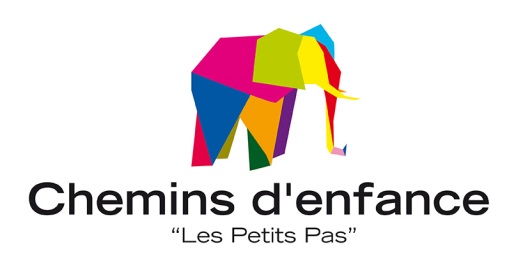 vous invite à sa prochaine rencontre                   des « Samedis de la petite enfance »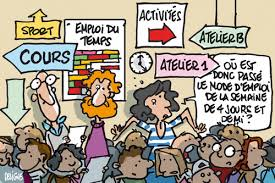 samedi 10 octobre 2015de 9h45 à 11h15, 
               aux Petits Pas, 126 place saint Jean, Verneuil-sur-Avre sur le thème : «  Quels rythmes pour l'enfant moderne ? T.A.P.*, activités de loisir, temps pour jouer et ne rien faire ... » * T.A.P. : temps d'activités périscolaires						     Avec la participation de 							FREDERIQUE THIRIAT					Responsable CCPV des « activités périscolaires »                                  Et auparavant, responsable du Relais assistantes  maternelles. Participation librePossibilité de venir avec les enfantsRenseignements : 06, 82, 76, 07,04